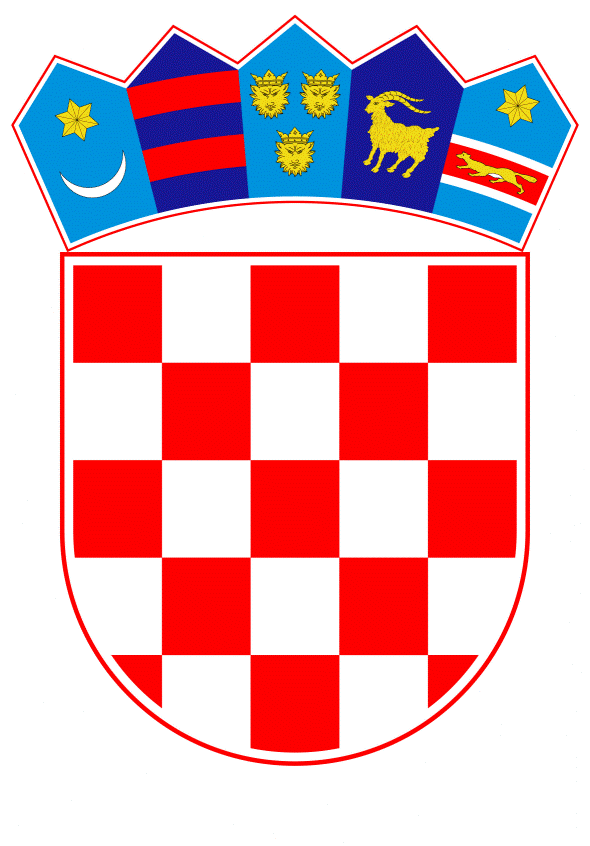 VLADA REPUBLIKE HRVATSKEZagreb, 27. lipnja 2019.______________________________________________________________________________________________________________________________________________________________________________________________________________________________PRIJEDLOGKlasa:Urbroj:Zagreb,	_____ 2019.PREDSJEDNIKU HRVATSKOGA SABORAPredmet:	Godišnje izvješće o provedbi Strategije i Zakona o odnosima Republike Hrvatske s Hrvatima izvan Republike Hrvatske za 2018. godinu – mišljenje Vlade Veza:	Pismo Hrvatskoga sabora, klase: 021-12/19-09/27, urbroja: 65-19-03, od 29. svibnja 2019. godineNa temelju članka 122. stavka 2. Poslovnika Hrvatskoga sabora (Narodne novine, br. 81/13, 113/16, 69/17 i 29/18), Vlada Republike Hrvatske o Godišnjem izvješću o provedbi Strategije i Zakona o odnosima Republike Hrvatske s Hrvatima izvan Republike Hrvatske za 2018. godinu, daje sljedeće M I Š L J E N J E	Vlada Republike Hrvatske predlaže Hrvatskome saboru da prihvati Godišnje izvješće o provedbi Strategije i Zakona o odnosima Republike Hrvatske s Hrvatima izvan Republike Hrvatske za 2018. godinu, koje je predsjedniku Hrvatskoga sabora podnio Središnji državni ured za Hrvate izvan Republike Hrvatske, aktom od 23. svibnja 2019. godine.Vlada Republike Hrvatske pozdravlja sve aktivnosti i projekte Središnjeg državnog ureda za Hrvate izvan Republike Hrvatske koji su usmjereni prema Hrvatima izvan Republike Hrvatske. Vlada Republike Hrvatske posebno je predana unaprjeđenju statusa Hrvata u Bosni i Hercegovini, njihovoj političkoj ravnopravnosti, ali i društvenom, kulturnom i obrazovnom razvoju. Taj stav iskazuje se prilikom svakog susreta s političkim predstavnicima Bosne i Hercegovine, ali i na međunarodnoj sceni. Republika Hrvatska, u skladu s Ustavom i zakonima, skrbi o Hrvatima u Bosni i Hercegovini te je kao prioritet i strateški cilj svoje vanjske politike definirala europski put Bosne i Hercegovine. U Nacionalnoj strategiji razvojne suradnje Republike Hrvatske za razdoblje od 2017. do 2021. godine Bosna i Hercegovina definirana je stoga kao programska država.Pozdravljamo sve aktivnosti i projekte Središnjeg državnog ureda za Hrvate izvan Republike Hrvatske kojima se osiguravaju uvjeti za održivi ostanak Hrvata u Bosni i Hercegovini. Posebno naglašavamo pozitivnu činjenicu da su sredstva potpore Hrvatima u Bosni i Hercegovini povećana za 20 % u odnosu na 2016. godinu. Nažalost, svjesni smo iseljavanja Hrvata, posebice s prostora Središnje Bosne, te u tom smislu posebno pozdravljamo potporu u vidu osnaživanja malog poduzetništva i edukacije o financiranju iz EU fondova, kojima se nastoji doprinijeti stvaranju održivih gospodarskih uvjeta za njihov ostanak. Podržavamo i projekte koji pozicioniraju hrvatski narod u Bosni i Hercegovini kao glavnog pokretača sustavnih proeuropskih reformskih procesa i jamca opstojnosti multinacionalne Bosne i Hercegovine. S istim ciljem pružanja potpore hrvatskom narodu u Bosni i Hercegovini i kako bi se osigurali uvjeti njihovog ostanka i opstanka u Bosni i Hercegovini, Republika Hrvatska otvorila je konzulate u Livnu i u Vitezu.Vlada Republike Hrvatske snažno se zalaže za dokidanje svakog oblika diskriminacije i punu uspostavu vladavine prava kako za Hrvate u Bosni i Hercegovini, tako i za druga dva konstitutivna naroda. Unaprjeđenju položaja Hrvata u Bosni i Hercegovini, a tako i prosperitetu same Bosne i Hercegovine, doprinijet će pravedna izborna reforma, koja će Hrvatima, ali i ostalim dvama konstitutivnim narodima i građanima, omogućiti da biraju svoje legitimne predstavnike na svim razinama vlasti u skladu s Ustavom Bosne i Hercegovine i relevantnim odlukama Ustavnog suda Bosne i Hercegovine. Za ravnopravnost Hrvata s ostala dva konstitutivna naroda potrebna je i reforma javnog RTV sustava, koja bi uzela u obzir zaštitu interesa za pristupom objektivnom i nepristranom informiranju na materinjem jeziku za sva tri konstitutivna naroda. Smatramo također potrebnim zadržati i unaprijediti pristup kvalitetnom obrazovanju na hrvatskom jeziku, koje će pratiti potrebe tržišta rada i tako doprinijeti gospodarskom rastu i razvoju kako područja koja nastanjuju Hrvati, tako i cijele Bosne i Hercegovine. U interesu ravnomjernog razvoja i ravnopravnosti Hrvata u Bosni i Hercegovini potrebno je poticati ravnomjerno raspoređivanje financijske i gospodarske skrbi matične države za većinski hrvatska područja te olakšati povratak Hrvata i zaštitu njihove imovine na područjima u kojima su manje brojni, u oba entiteta Bosne i Hercegovine. Vlada Republike Hrvatske također ističe važnost poticanja gospodarskog razvoja, otvaranja radnih mjesta, zapošljavanja i samozapošljavanja kao najboljeg preduvjeta za održivi ostanak i opstanak Hrvata u Bosni i Hercegovini.Vlada Republike Hrvatske pozdravlja aktivnosti Središnjeg državnog ureda za Hrvate izvan Republike Hrvatske kojima se pripadnicima hrvatske nacionalne manjine u 12 europskih država osiguravaju bolji uvjeti za očuvanje i razvijanje nacionalnog identiteta te poboljšanje položaja i statusa u državama u kojima žive, kako kontinuiranom komunikacijom i suradnjom s predstavnicima manjine te održavanjem sastanaka međuvladinih mješovitih odbora, tako i davanjem financijske potpore programima i projektima, koja je u 2018. godini povećana za 50 % u odnosu na 2016. godinu. Od ovih 12 država najveći broj pripadnika hrvatske nacionalne manjine živi u Republici Srbiji te se poduzimaju brojne aktivnosti s ciljem rješavanja otvorenih pitanja i poboljšanja manjinskih prava, a financijska sredstva su povećana skoro 70 % u odnosu na 2016. godinu. Pružanjem snažnije potpore i ostvarivanjem izravne i partnerske suradnje s trima institucijama hrvatske zajednice u Republici Srbiji – Hrvatskim nacionalnim vijećem Republike Srbije, Zavodom za kulturu vojvođanskih Hrvata i Novinsko-izdavačkom ustanovom „Hrvatska riječ“, osigurava se još učinkovitije provođenje postojećih aktivnosti, kao i osmišljavanje i realizacija novih te se značajno osnažuje njihov položaj i ugled u društvu.Kada je u pitanju suradnja s Mađarskom, držimo kako bi u dijelu teksta, koji se referira na zaključke s posljednje sjednice Međuvladinog mješovitog odbora za provedbu Sporazuma između Republike Hrvatske i Republike Mađarske o zaštiti mađarske manjine u Republici Hrvatskoj i hrvatske manjine u Republici Mađarskoj, trebalo navesti da Republika Hrvatska izražava nadu da će mađarska strana hrvatskoj manjini omogućiti punopravno parlamentarno zastupstvo.Osim prethodno navedenoga, u cijelom tekstu Godišnjeg izvješća predlažemo uporabu službenih hrvatskih imena država, sukladno mjerodavnim dokumentima Ujedinjenih naroda. 		Za svoje predstavnike, koji će u vezi s iznesenim mišljenjem biti nazočni na sjednicama Hrvatskoga sabora i njegovih radnih tijela, Vlada je odredila mr. sc. Mariju Pejčinović Burić, potpredsjednicu Vlade Republike Hrvatske i ministricu vanjskih i europskih poslova, mr. sc. Zdravku Bušić, državnu tajnicu u Ministarstvu vanjskih i europskih poslova, te Zvonka Milasa, državnog tajnika Središnjeg državnog ureda za Hrvate izvan Republike Hrvatske.									      PREDSJEDNIK									mr. sc. Andrej PlenkovićPredlagatelj:Ministarstvo vanjskih i europskih poslovaPredmet:Godišnje izvješće o provedbi Strategije i Zakona o odnosima Republike Hrvatske s Hrvatima izvan Republike Hrvatske za 2018. godinu – davanje mišljenja Hrvatskome saboru